                       Meadow High School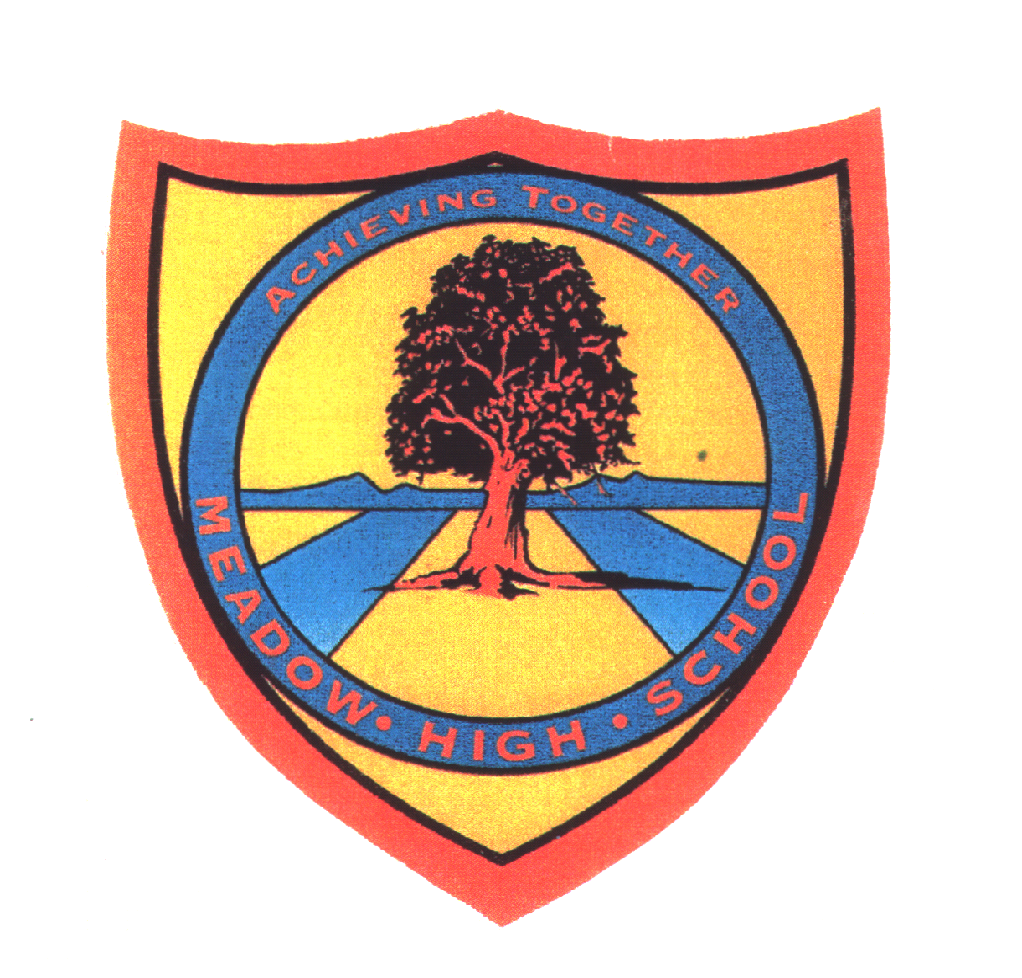                                	Royal Lane, Hillingdon, Middlesex UB8 3QU Telephone: (01895) 443310   Email: meadow@meadowhighschool.orgWebsite:  www.meadowhighschool.org      Headteacher:  Mrs Jenny RigbyDeputy Headteacher:  Ms Claire Caddell June 2021 RE: 6th Form BBQ - 14th JulyDear Parents / Carers,Traditionally at the end of the school year, pupils in the Sixth Form have a reward treat. We have decided to have a BBQ this year on Wednesday 14th July. Each tutor group is providing a particular type of food for everyone in the 6th Form and your child’s form tutor  is organising this.We are kindly asking parents for a voluntary contribution, so that the form tutors can cover the cost of the food. If possible we would like you to donate a minimum of £1. Students will have lunch first and then have party food in the afternoon. Please could you send your child in with a light packed lunch, money for their school lunch or indicate their choice of free school lunch below.If you have any questions regarding this please contact me or your child’s form tutor.Yours Sincerely,K MayallKate MayallSixth Form Tutor---------------------------------------------------------------------------------------------------------------------------Reply slip –  6th Form BBQ - please return to Mrs Mayall.Pupils Name: ­­­­_____________________________ Tutor Group_________(  ) I enclose a voluntary contribution of: £________ (state the amount)(  ) My son/daughter is entitled to a free school meal, please provide one for him/her      Please specify the sandwich filling below(  ) Egg Mayonnaise        	(  ) Tuna Mayonnaise       	(  ) Cheese      	Parent’s Name: ­­­­_________________________  Parent’s Signature: ­­­­_________________________